Church ServicesSunday 5th May 		10.45am	Easter 3			Holy CommunionSunday 12th May		10.45am	Easter 4			Morning PrayerWednesday 16th May	7.30pm	South Sefton Archdeacon Visitation ServiceSunday 19th May		10.45am	St Helens Day		Holy Communion				 6.30pm	Easter 5			Rogation WalkSunday 26th May		10.45am	Easter 6			BaptismThursday 30th May		7.30pm	Ascension Day		Team Ministry HC				Forthcoming Events for your diary this month:Wednesday 1st May - Fellowship 2.30pm in the VestryThe speaker will be Stuart Elliott with a talk on “The English Village from 1750 to present”.£2.00 to include refreshments.Wednesday 15th May - 10am -11.30am Coffee Morning in the Vestry. All are welcome.Wednesday 16th May at 7.30pm – Archdeacon Visitation for South Sefton Deanery will be here at Sefton Church for the admission of Churchwardens and all Sidespeople - who are required to attend. Please see Janet if you are able to help with the serving of refreshments.Sunday 19th May – Rogation Walk at 6.30pm   Our Rogation Walk this year will begin in Lunt and we will walk to Sefton Church where we shall complete our service and have a cup of tea afterwards. Everyone is welcome to join us. More details to follow.Sunday 19th May – This will be designated as St Helens Day our Church Gift Day. There will be brown envelopes in the pews if you wish to donate to our much needed funds.  If you are also able to complete a gift aid envelope please enclose with your gift. Any cheques are to be made payable to Sefton Parish Church. Thank you in advance.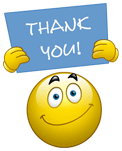 Easter Craft StallA big thank you (from Angela and Ailsa) to everyone who made purchases from their recent Easter Craft stall at the back of church. We are delighted to have raised £115.45 for much needed church funds.Results of our APCM.Our recent Annual Parochial Church Meeting (APCM) was convened for the election of churchwardens, the parish’s Deanery Synod representatives and Parochial Church Council members. Our Churchwardens for the next year are Angela Rushton and Ailsa Vine;Deanery Synod Representatives are Keith Thomas and Mary Banks;New PCC members are: Ken Darby, Debbie Cain and Pauline Stephenson.Members of the congregation who are retiring from their posts are: Churchwarden Peter Dalton; Secretary Jane Cave and PCC members Janet Dalton and Jean Entwistle. Without such hardworking volunteers, church would not be able to function as efficiently as it does. Our grateful thanks go to them all and we hope that we will still be able to call on their experience and knowledge when needed in the future.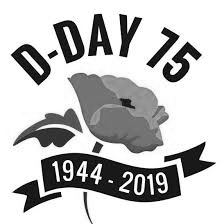 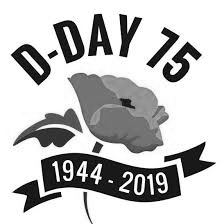 Sefton Church Bank details for donations, standing orders etc are as follows:Royal Bank of Scotland 		Account 10047948   	 Sort code 16-24-06Church Contacts:Rev Debbie Statter: 284 2628   debbie.statter@btinternet.comRev Simon Elliott: 520 3141    revsielliott76@gmail.comChurchwardens email: seftonchurchwardens@gmail.com